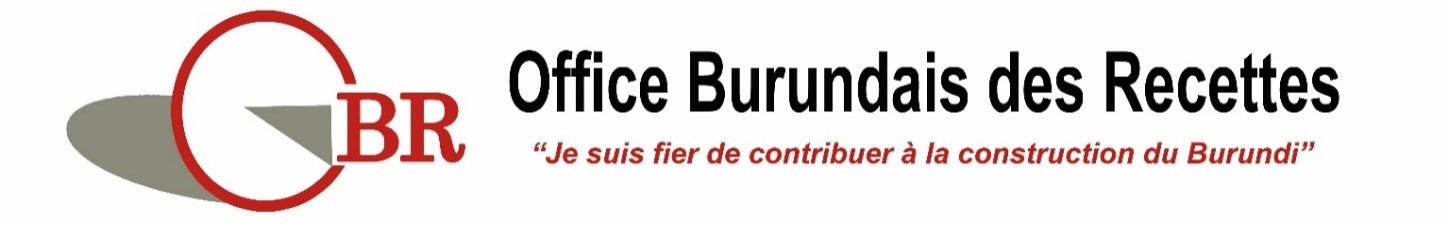        DOSSIER D’APPEL D’OFFRES OUVERT NATIONAL N° OBR/ 08 /F/2019-2020 POUR LA FOURNITURE DES OUTILS DE COMMUNICATION PROMOTIONNELS.Date de Publication : 30 / 08 /2019					Date d’ouverture      : 20 / 09 /2019                                                                 Août  2019PREMIERE PARTIE : PROCEDURES D’APPEL D’OFFRESAVIS D’APPEL D’OFFRES OUVERT NATIONAL DU N° OBR/ 08 /F/2019-2020 POUR LA FOURNITURE DES OUTILS DE COMMUNICATION PROMOTIONNELS.					Date de Publication :    30   / 08  /2019					Date d’ouverture      :    20  / 09 /2019L’Office Burundais des Recettes (OBR) lance un Avis d’Appel d’Offres Ouvert National pour la fourniture des outils de communication promotionnels dont les quantités et les spécifications techniques détaillées se trouvent dans la deuxième partie du présent Dossier d’Appel d’Offres. ObjetLe présent marché à commande consiste en la conception, impression, et livraison des outils de communication promotionnels.FinancementLe marché est financé à 100 % par le budget ordinaire de l’OBR, exercice 2019-2020. Spécification du marchéLa passation du Marché sera conduite par Appel d’Offres Ouvert National tel que défini dans le Code des Marchés Publics du Burundi. Les outils promotionnels prévus dans le cadre de ce marché sont constitués d’un lot uniqueLes outils promotionnels à livrer devront être conformes aux spécifications techniques du Dossier d’Appel d’Offres.  Le délai de livraison des outils promotionnels est de 90 jours comptés à partir de la date de validation des Bon-à-Tirer. Cependant, un soumissionnaire peut proposer un délai plus court. NB. Les Bons à tirer seront validés par la Direction de la Communication et des services aux contribuables. Condition de participationLa participation au marché est ouverte, à égalité de conditions, à toutes les personnes physiques et morales [qu’elles participent à titre individuel ou dans le cadre d’un groupement (consortium) de soumissionnaires] et possédant les conditions juridiques, techniques et les capacités financières nécessaires à l’exécution du marché.Consultation et acquisition du dossier d’appel d’offresLe Dossier d’Appel d’Offres peut être consulté sur le site de l’OBR : www.obr.bi. Il peut aussi être consulté physiquement tous les jours ouvrables de 7h30’ à 17h30’, heure locale, au Commissariat des Services Généraux de l’OBR, Immeuble VIRAGO, 3ème étage, B.P. 3465 Bujumbura, Tél. 22282146/ 22282216.Il sera obtenu physiquement au Service des Approvisionnements de l’OBR, sise Quartier Industriel, Avenue de la Tanzanie, N°936a/A, B.P 3465 Bujumbura II, Tél :22 282457 sur présentation d’un bordereau de versement de cinquante mille francs burundais (50.000 BIF) non remboursables au compte N° 1101/001.04 ouvert à la banque de la république du Burundi.Toute question concernant le présent appel d’offres doit être adressée par écrit au Commissaire des Services Généraux de l’OBR et envoyée à l’adresse de l’Office Burundais des Recettes sise immeuble VIRAGO, 3ème étage, B.P. 3465 Bujumbura, Tél. 22282146, en mentionnant la référence de publication indiquée en haut de page, au moins 10 jours avant la date limite de remise des offres. L’Office Burundais des Recettes répondra par écrit à toute demande d’éclaircissements relatifs au Dossier d’Appel d’Offres, qu’il aura reçue au plus tard dans les dix (10) jours précédant la date limite de dépôt des offres.  Une copie de la réponse de l’Office Burundais des Recettes indiquant la question posée, sera adressée à tous les soumissionnaires qui auront déjà reçu le Dossier d’Appel d’Offres.Présentation de l’offreLes offres sous enveloppes fermées devront parvenir au Commissariat des Services Généraux de l’OBR au plus tard le     20 /09 /2019 à 10h 00. Elles porteront la mention suivante: «Offre pour la fourniture des outils de communication  promotionnels, DAO N°OBR/ 08/F/2019-2020», à n’ouvrir qu’en séance publique du 20 / 09 /2019 à 10h 30’.L’ouverture des offres aura lieu le    20 / 09 /2019 à 10h 30’ au 1er étage de l’Immeuble VIRAGO COMPLEX, sise Quartier Industriel, Avenue de la Tanzanie, N°936a/A, B.P 3465 Bujumbura II, Tél : 22 282457. Les offres remises en retard ne seront pas acceptées. Les offres doivent être paginées, paraphées et comprendre une table des matières.Validité des offresLes offres sont valables pendant une période de 90 jours à compter de la date limite de remise des offres.Date limite de dépôt des offres Toutes les offres doivent être déposées à l’adresse indiquée ci-dessus au plus tard le   20/09 /2019 à 10h 00. Toute offre reçue après la date et l’heure limite ne sera pas prise en considération.Séance d’ouverture des offresLes offres seront ouvertes en présence des soumissionnaires qui souhaitent assister à la séance d’ouverture ou de leurs représentants, dans l’une des salles de l’Immeuble VIRAGO COMPLEX, sise Quartier Industriel, Avenue de la Tanzanie, N°936a/A,  le 20/ 09 /2019  à 10h 30’.      10. Délais d’engagementLes soumissionnaires restent engagés par leurs offres pendant un délai de nonante (90) jours calendaires à compter de la date limite de remise des offres.Garantie bancaire de soumissionUne garantie bancaire de soumission exigée est de quatre cent mille francs burundais (400.000 BIF).	12. Critères de qualificationLes offres techniquement conformes au Dossier d’Appel d’Offres et financièrement moins disante seront retenues.13. AdresseL’adresse à laquelle il est fait référence ci-dessus est:Commissariat des Services Généraux de l’OBRImmeuble VIRAGO, 3ème étageB.P. 3465 BujumburaTél. 22282146/ 22282202.                                                                 Fait à Bujumbura, le 28 / 08 /2019                                 LE COMMISSAIRE DES SERVICES GENERAUX ET PERSONNE                                                     RESPONSABLE DES MARCHES PUBLICS 					           Frédéric MANIRAMBONAREGLEMENT PARTICULIER DE L’APPEL D’OFFRES (RPAO)I.1.  Instructions aux SoumissionnairesA. GénéralitésObjet de la soumissionL’Office Burundais des Recettes (OBR), ci-après dénommé “l’Acheteur”, lance un Appel d’Offres National Ouvert d’un marché à Commande pour la fourniture des outils de communication promotionnels dont les spécifications techniques et les quantités sont définies dans la deuxième partie du DAO. Le soumissionnaire retenu ou attributaire doit livrer les imprimés pour la communication aux contribuables dans le délai indiqué dans les DPAO, à compter de la date de la réception du bon de commande.Dans le présent Dossier d’Appel d’Offres, les termes “soumission” et “offre” et leurs dérivés sont synonymes, et le terme “jour” désigne un jour calendaire.Origine des fonds	Le paiement prévu au titre du marché pour lequel le présent Appel d’Offres est lancé est imputable au Budget de l’Office Burundais des Recettes, exercice 2019-2020.Soumissionnaires admis à concourirLe présent Appel d’Offres s’adresse à toutes les fournisseurs tels que précisés dans les DPAO et remplissant toutes les conditions d’admissibilité aux marchés publics et conformément au Code des Marchés Publics du Burundi et sous réserve des dispositions suivantes: Les soumissionnaires (y compris tous les membres d’un groupement d’entreprises et tous les sous-traitants du soumissionnaire) ne doivent pas être associés ou avoir été associés dans le passé, à une entreprise (ou aux affiliés d’une entreprise) qui a fourni des services de conseil pour la préparation des spécifications, plans, calculs et autres documents utilisés dans le cadre des marchés passés au titre du présent Appel d’Offres. Le soumissionnaire ne doit pas avoir fait l’objet d’une décision d’exclusion pour corruption ou de manœuvres frauduleuses prise en vertu des dispositions se trouvant dans les IS.Les soumissionnaires doivent fournir toutes pièces et documents que l’acheteur peut raisonnablement demander établissant à la satisfaction de l’Acheteur qu’ils continuent d’être admis à concourir.Origine des fournituresLes outils de communication promotionnels faisant objet du présent marché peuvent provenir de n’importe quel pays et doivent se conformer aux spécifications techniques contenues dans la deuxième partie du DAO.Corruption ou manœuvres frauduleuses5.1. La législation burundaise exige des agents publics ainsi que des soumissionnaires, prestataires de services, fournisseurs et entrepreneurs, qu’ils respectent les règles d’éthique professionnelle les plus strictes durant la passation et l’exécution de ces marchés.5.2. En vertu de ce principe, sont définis aux fins de cette présente clause, les expressions ci-dessous de la façon suivante :5.2.1. Est coupable de “corruption” quiconque offre, donne, sollicite ou accepte un quelconque avantage en vue d’influencer l’action d’un agent public au cours de l’attribution ou de l’exécution d’un marché, et5.2.2. Se livre à des “manœuvres frauduleuses” quiconque déforme ou dénature des faits afin d’influencer l’attribution ou l’exécution d’un marché de manière préjudiciable à l’acheteur. 5.2.3. “Manœuvres frauduleuses” comprend notamment toute entente ou manœuvre collusoire des soumissionnaires (avant ou après la remise de l’offre) visant à maintenir artificiellement les prix des offres à des niveaux ne correspondant pas à ceux qui résulteraient du jeu d’une concurrence libre et ouverte, et à priver l’Office Burundais des Recettes (OBR) des avantages de cette dernière.5.3. De plus, l’attention des soumissionnaires est attirée sur les dispositions du Code des Marchés Publics du Burundi.B. Le Dossier d’Appel d’Offres6. Contenu du Dossier d’Appel d’OffresLe Dossier d’Appel d’Offres comprend les documents énumérés ci-après et doit être interprété au cas échéant, avec les additifs publiés conformément aux Instructions des Soumissionnaires.6.1. Procédures d’Appel d’Offres : Avis d’Appel d’Offres (AAO),Règlement Particulier d’Appel d’Offres (RPAO), Données Particulières d’Appel d’Offres (DPAO),Informations aux soumissionnaires,Annexes6.2. Le soumissionnaire devra examiner les instructions, modèles, et spécifications contenus dans le Dossier d’Appel d’Offres. Il est responsable de la qualité des renseignements demandés par le Dossier d’Appel d’Offres et de la préparation d’une soumission conforme à tous égards, aux exigences du Dossier d’Appel d’Offres.Toute carence peut entraîner le rejet de son offre.7. Eclaircissements apportés au Dossier d’Appel d’OffresUn soumissionnaire désirant obtenir des éclaircissements sur les documents peut en faire la demande au Commissaire des services généraux de l’OBR, par écrit, envoyée à l’adresse de l’Office Burundais des Recettes, au plus tard 10 jours avant la date limite d’ouverture des offres. L’Office Burundais des Recettes répondra par écrit à toute demande d’éclaircissements relatifs au Dossier d’Appel d’Offres, qu’il aura reçue au plus tard dans les cinq (5) jours ouvrables précédant la date limite de dépôt des offres.  Une copie de la réponse de l’Office Burundais des Recettes indiquant la question posée, sera adressée à tous les soumissionnaires qui auront reçu le Dossier d’Appel d’Offres.Modifications au Dossier d’Appel d’OffresL’Office Burundais des Recettes peut, à tout moment, avant la date limite de dépôt des offres, et pour tout motif, que ce soit à son initiative ou en réponse à une demande d’éclaircissements formulée par un soumissionnaire, modifier le Dossier d’Appel d’Offres en publiant un additif.Tout additif ainsi publié fait partie intégrante du Dossier d’Appel d’Offres et sera communiqué par écrit à tous les soumissionnaires qui ont acheté le Dossier d’Appel d’Offres. Ces derniers accuseront réception des additifs par écrit ou en signant dans le carnet de transmission.Pour donner aux soumissionnaires le temps nécessaire à la prise en considération de l’additif dans la préparation de leurs offres, l’Office Burundais des Recettes a la faculté de reporter la date limite de dépôt des offres. C. Préparation des offres9. Langue de l’offreL’offre ainsi que toutes les correspondances et tous les documents concernant la soumission échangée entre le soumissionnaire et l’Office Burundais des Recettes seront rédigés en langue française.Les documents complémentaires fournis par le soumissionnaire peuvent être rédigés dans une autre langue à condition d’être accompagnés d’une traduction en français des passages concernant la soumission, auquel cas, et aux fins d’interprétation de l’offre, la traduction en français fera foi.Documents constituant l’offre	L’offre présentée par le soumissionnaire comprendra les documents suivants dûment remplis :Offre techniqueUn acte d’engagement rédigé suivant le modèle en annexe ;Une garantie bancaire de soumission établie selon le modèle en annexe ;Un Certificat d’Immatriculation Fiscale (NIF), en cas de groupement, on devra fournir un NIF de chaque membre et celui du groupement ; Une attestation de non redevabilité aux impôts et taxes en original et en cours de validité délivrée par l’OBR ;Une attestation de non redevabilité en cours de validité délivrée par l’INSS en original ;Un formulaire des renseignements sur le soumissionnaire, établi selon le modèle en annexe;La preuve d’achat du DAO portant le numéro du marché ;Les spécifications techniques des produits proposées ;Une attestation de non faillite délivrée par le Tribunal du Commerce datant de 3 mois au plus;Un échantillon pour chaque article proposé;Une adresse fixe et connue du soumissionnaire. 10.2. Offre financièreUn acte de soumission dûment rempli, établi selon le modèle en annexe ; Un bordereau des prix, établi selon le modèle en annexe ;  Un délai de livraison. NB: L’absence la non-conformité de l’un des documents entraine le rejet de l’offre        Conformément à l’article 183 du Code Révisé des Marchés Publics.Formulaire de soumission et formulaire des prixLe soumissionnaire soumettra son offre en remplissant les modèles en annexe, sans apporter aucune modification de leur présentation, et aucun autre format ne sera accepté. Toutes les rubriques doivent être remplies de manière à fournir les renseignements demandés.Prix de l’offre et rabais	Les prix et rabais indiqués par le soumissionnaire sur le formulaire de soumission et les formulaires de prix seront conformes aux stipulations ci-après :Le prix des fournitures devra figurer sur le formulaire des prix,Le prix à indiquer sur le formulaire des prix sera le prix total de l’offre hors tout rabais éventuel,Le soumissionnaire indiquera tout rabais inconditionnel et la méthode d’application dudit rabais sur le formulaire de prix. VariantesLes variantes peuvent être acceptées. Monnaie de soumissionLa monnaie en laquelle seront exprimés les prix est le Franc Burundais. Le montant de la soumission est libellé toutes taxes comprises. Le montant du marché n’est révisable ou actualisable que dans les conditions définies par le Code Révisé des Marchés Publics.Validité des offres	Les offres demeureront valides pour la durée indiquée dans les Données Particulières d’Appel Offres (90 jours calendaires à partir de la date d’ouverture des offres).Dans des circonstances exceptionnelles, avant l’expiration du délai initial de validité des offres, l’Office Burundais des Recettes peut demander aux soumissionnaires de prolonger la durée de validité pour une durée additionnelle déterminée.La demande et les réponses doivent être faites par écrit.Un soumissionnaire peut refuser de prolonger la validité de son offre sans perdre la garantie de soumission. Le soumissionnaire qui accepte de proroger la durée de validité de son offre ne peut pas modifier son offre, mais doit proroger la durée de validité de la garantie de soumission.Forme et signature de l’offre	Le soumissionnaire préparera un original et quatre (4) copies de l’offre en mentionnant clairement sur les exemplaires « ORIGINAL », et « COPIE » selon le cas.  En cas de différence entre eux, l’original fera foi en conséquence et conformément aux dispositions de la clause 18 des Instructions aux Soumissionnaires.L’original et toutes les copies de l’offre seront dactylographiés ou écrits à l’encre indélébile; ils seront signés par le soumissionnaire ou par une personne ou des personnes dûment autorisée(s) à engager celui-ci. Toutes les pages de l’offre, sauf les prospectus imprimés, seront paginées et paraphées par le ou les signataires. Les offres doivent comprendre une table des matières. L’offre ne contiendra aucune mention, interligne, rature ou surcharge qui ne soit paraphé par le ou les signataires de l’offre.Garantie bancaire de soumissionChaque offre devra être accompagnée d’une garantie bancaire  de  soumission de quatre cent mille Francs burundais (400.000 BIF). L’absence de cette garantie entrainera le rejet de l’offre lors de l’analyse.D. Dépôt des offresCachetage et marquage des offres	Les soumissionnaires placeront l’original et les copies de leurs offres dans des enveloppes séparées et cachetées portant la mention, « offre technique” et «offre financière” selon le cas, (l’une contenant l’offre technique l’autre financière). Ces enveloppes seront ensuite placées dans une enveloppe extérieure comportant le titre et le numéro de l’Avis d’Appel d’Offres du soumissionnaire et hermétiquement fermée.Les enveloppes intérieure et extérieure devront :a) être adressées au Maître d’Ouvrage à l’adresse indiquée dans l’Avis d’Appel d’Offres ;b) porter la mention suivante : « Offre pour la fourniture des outils de communication promotionnels, DAO OBR/ 08 / F/2019-2020, à n’ouvrir qu’en séance publique du  20 /09/2019 à 10h 30’, locales ». c) porter les mots «NE PAS OUVRIR AVANT LE 20 /09 /2019 à 10h 30’ » suivis de la mention de la date et de l’heure fixées pour l’ouverture des offres, comme spécifié dans l’Avis d’Appel d’Offres.  18.3. Seules les enveloppes intérieures porteront le nom et l’adresse du soumissionnaire de façon à permettre au Maître d’Ouvrage de renvoyer l’offre cachetée si elle a été déclarée ”hors délai” conformément aux instructions des soumissionnaires. Si l’enveloppe intérieure n’est pas cachetée et marquée comme indiqué à la Clause 17 ci-dessus, l’Office Burundais des Recettes (OBR) ne sera en aucun cas responsable si l’offre est égarée ou si elle est ouverte prématurément. Date et heure limite de dépôt des offresLes offres doivent être déposées à l’adresse spécifiée dans les Données Particulières d’Appel d’Offres au plus tard le   20 /09/2019 à 10h 00. L’ouverture aura lieu le même jour à 10h 30min. L’Office Burundais des Recettes (OBR) peut, à son gré, reporter la date limite fixée pour le dépôt des offres en publiant un additif conformément aux dispositions de la Clause des instructions aux soumissionnaires. Dans ce cas, tous les droits et obligations de l’Office Burundais des Recettes (OBR) et des soumissionnaires précédemment régis par la date limite initiale seront régis par la nouvelle date limite.Offre hors délaiToute offre reçue par l’Office Burundais des Recettes après l’expiration du délai de dépôt des offres fixé sera écartée et/ou renvoyée au soumissionnaire sans avoir été ouverte.Modification et retrait des offres	21.1. Le soumissionnaire peut modifier ou retirer son offre après l’avoir déposée, à condition que la notification écrite de la modification ou du retrait soit reçue par l’Office Burundais des Recettes avant l’achèvement du délai prescrit pour le dépôt des offres. 21.2.  La notification de modification ou de retrait de l’offre par le Soumissionnaire sera préparée, cachetée, marquée et envoyée. Les enveloppes extérieures porteront toutefois la mention « MODIFICATION » ou « RETRAIT » selon le cas.21.3. Aucune offre ne peut être modifiée après la date limite de dépôt des offres. 21.4. Aucune offre ne peut être retirée dans l’intervalle compris entre la date de dépôt des offres et l’expiration de la période de validité de l’offre spécifiée par le soumissionnaire dans sa soumission. 21.5. Le retrait de l’offre par son soumissionnaire pendant cet intervalle entraîne la confiscation de la garantie de soumission.	E.  Ouverture et évaluation des offresOuverture des offres	L’Office Burundais des Recettes (OBR) à travers la sous-commission d’ouverture des offres issue de la Commission de Passation des Marchés (CPM) ouvrira les offres, y compris les modifications effectuées conformément aux dispositions des instructions aux soumissionnaires, en présence des soumissionnaires qui souhaitent assister à l’ouverture des offres ou de leurs représentants, à la date, heure et adresse stipulées dans l’Avis d’Appel d’Offres. La Garantie de soumission devra être délivrée par une banque agréée et être établie suivant le modèle en annexe du présent Dossier d’Appel d’Offres.Les soumissionnaires ou leurs représentants signeront une liste attestant leur présence. Les enveloppes marquées “RETRAIT” seront ouvertes et lues en premier. Les offres qui ont fait l’objet d’une notification acceptable de retrait conformément à la Clause 21 des instructions aux soumissionnaires  ne sont pas ouvertes. Lors de l’ouverture des offres, la sous-commission d’ouverture des offres annoncera les noms des soumissionnaires, les montants,  les modifications et les retraits des offres et toute autre information que l’Office Burundais des Recettes peut juger appropriée. Ensuite, les enveloppes portant la mention «MODIFICATION» sont ouvertes et leur contenu lu en public. Les offres déposées hors délai ou portant l’identité du soumissionnaire, ne seront pas prises en considération.La sous-commission d’ouverture des offres établira le procès-verbal d’ouverture des offres, qui comporte notamment les informations communiquées aux soumissionnaires présents. Les offres qui n’ont pas été ouvertes lors de la séance d’ouverture ne seront en aucun cas soumises à l’évaluation.NB: Pour l’évaluation des offres financières, la Commission de Passation du Marché n’évaluera et ne comparera que les offres financières des soumissionnaires dont les offres techniques auront été reconnues conformes au Dossier d’Appel d’Offres.Caractère confidentiel de la procédure	Aucune information relative à l’examen, aux éclaircissements, à l’évaluation et à la comparaison des offres, et aux recommandations concernant l’attribution du marché ne doit être divulguée aux soumissionnaires ou à toute autre personne ne participant pas officiellement à cette procédure avant l’annonce de l’attribution du marché. Toute tentative faite par un soumissionnaire pour influencer l’Office Burundais des Recettes dans l’examen des soumissions ou la décision d’attribution peut entraîner le rejet de son offre. Eclaircissements apportés aux offres et contacts avec l’OBR	Pour faciliter l’examen, l’évaluation et la comparaison des offres, l’Office Burundais des Recettes (OBR), à travers la sous-commission d’analyse issue de la Commission de Passation du Marché peut, s’il le désire, demander à tout soumissionnaire de donner des éclaircissements sur son offre, y compris un sous-détail des prix unitaires.  La demande d’éclaircissements et la réponse qui lui est apportée sont formulées par écrit mais aucun changement du montant ou du contenu de la soumission n’est recherché, offert ou autorisé, sauf si c’est nécessaire pour confirmer la correction d’erreurs de calcul découvertes par l’Office Burundais des Recettes (OBR) lors de l’évaluation des soumissions conformément aux dispositions de la clause 26 des Instructions aux Soumissionnaires.Aucun soumissionnaire ne contactera l’Office Burundais des Recettes pour des questions ayant trait à son offre, entre l’ouverture des offres et l’attribution du marché. Si un soumissionnaire souhaite porter à l’attention de l’Office Burundais des Recettes des informations complémentaires, il devra le faire par écrit.Toute tentative faite par un soumissionnaire pour influencer les décisions de l’Office Burundais des Recettes relatives à l’évaluation et la comparaison des offres ou l’attribution du marché pourra entraîner le rejet de son offre.Examen des offres et détermination de leur conformitéAvant d’effectuer l’évaluation détaillée des offres, l’Office Burundais des Recettes établira la conformité de l’offre vérifiant que chaque offre : répond aux critères de qualification tels qu’indiqués à la Clause 3 des instructions aux soumissionnaires ; a été dûment signée ;  est conforme aux conditions fixées dans le Dossier d’Appel d’offres ; présente toute précision et/ou justification que l’Office Burundais des Recettes a exigée pour déterminer sa conformité.  Une offre conforme au Dossier d’Appel d’Offres est une offre qui respecte tous les termes, conditions, et spécifications du Dossier d’Appel d’Offres, sans divergence ni réserve importante. Une divergence ou réserve importante est celle qui :affecte sensiblement l’étendue, la qualité ou la livraison du produit ;limite sensiblement, en contradiction avec le Dossier d’Appel d’Offres, les droits de l’Office Burundais des Recettes ou les obligations du soumissionnaire  au titre du Marché ; ouest telle que sa rectification affecterait injustement la compétitivité des autres soumissionnaires qui ont présenté des offres conformes pour l’essentiel au Dossier d’Appel d’Offres.24.3 L’Office Burundais des Recettes déterminera si l’offre est conforme aux dispositions du Dossier d’Appel d’Offres en se basant sur son contenu sans avoir recours à des éléments de preuve extrinsèques.Si une offre n’est pas conforme au Dossier d’Appel d’Offres, elle sera rejetée et ne pourra être par la suite rendue conforme par la correction ou le retrait subséquent de la divergence ou réserve qui la rendait non conforme.Correction des erreurs	La sous-commission d’analyse vérifiera les offres reconnues conformes au Dossier d’Appel d’Offres pour en rectifier les erreurs éventuelles de calcul. Les erreurs seront corrigées  de la manière suivante :lorsqu’il y a une différence entre les montants en chiffres et en lettres, le montant en lettres fera foi ; lorsqu’il y a une incohérence entre le prix unitaire et le prix total, le prix unitaire du bordereau fera foi ; lorsqu’il y a une incohérence entre le prix unitaire et le prix total obtenu en multipliant le prix unitaire par la quantité, le prix unitaire cité fera foi, à moins que la commission d’analyse estime qu’il s’agit d’une erreur grossière de virgule dans le prix unitaire, auquel cas le prix total tel qu’il est présenté fera foi et le prix unitaire sera corrigé ;lorsqu’il y a une erreur d’addition des différents éléments du prix, le prix de chaque élément fait foi et le montant de la soumission sera corrigé. Le montant figurant dans la soumission sera corrigé par l’acheteur conformément à la procédure susmentionnée pour la correction des erreurs.Si le soumissionnaire ayant présenté l’offre évaluée la moins-disante, n’accepte pas les corrections apportées, son offre sera écartée.Examen administratif des offresLa sous-commission d’analyse examinera les offres pour s’assurer que tous les documents administratifs et techniques demandés dans le DAO ont bien été fournis qu’ils sont authentiques, dûment signés. Elle affirmera que les documents sont conformes ou non et signalera l’absence d’un document qui ne sera pas trouvé dans l’offre. Au cas où l’un des documents cités dans le DAO manquerait ou serait non conforme, l’offre sera rejetée.  Évaluation technique des offresLa sous-commission d’analyse examinera l’offre technique pour confirmer que toutes les conditions spécifiées dans les Données Particulières d’Appel d’Offres ont été acceptées par le soumissionnaire sans divergence ou réserve substantielle.Si, après examen des termes et conditions de l’Appel d’Offres et l’évaluation technique, laSous-commission d’analyse établit que l’offre n’est pas conforme, elle écartera l’offre en question.Évaluation financière des Offres	La sous-commission d’analyse évaluera chacune des offres dont il aura établi, à ce stade de l’évaluation, qu’elle est conforme.Pour évaluer financièrement une offre, l’Office Burundais des Recettes prendra en compte les éléments ci-après :le prix de l’offre, indiqué suivant les dispositions des instructions aux soumissionnaires ;les ajustements apportés au prix pour corriger les erreurs arithmétiques en application des instructions aux soumissionnaires ;les ajustements du prix imputables aux rabais offerts.Contacts avec l’Acheteur	Aucun soumissionnaire n’entrera en contact avec  l’Office Burundais des Recettes, entre le moment où les offres seront ouvertes et celui où le marché sera attribué. Aucune information relative à l’examen, aux éclaircissements, à l’évaluation et à la comparaison des soumissions et aux recommandations concernant l’attribution du marché ne sera divulguée aux soumissionnaires ou à toute autre personne ne participant pas officiellement à cette procédure avant l’annonce de l’attribution du marché au soumissionnaire retenu. Si le soumissionnaire souhaite porter à l’attention de l’Office Burundais des Recettes des informations complémentaires, il devra le faire par écrit.Toute tentative faite par un soumissionnaire pour influencer l’Office Burundais des Recettes dans l’examen des soumissions ou la décision d’attribution pourra entraîner le rejet de sa soumission et lui voir appliquer les dispositions du Code des Marchés Publics du Burundi, en son article 144, définissant les sanctions des violations de la réglementation en matière de marchés publics.Droit d’accepter ou de rejeter une offre ou toutes les offresA tout moment avant l’attribution du Marché, l’Office Burundais des Recettes (OBR) se réserve le droit d’accepter ou de rejeter toute offre, d’annuler la procédure d’Appel d’offres et de rejeter toutes les offres,  sans risque des suites de l’opération de la part du ou des soumissionnaires affectés par sa décision. Cependant, il sera tenu de donner les raisons de sa décision.F.  Attribution du marchéAttributionL’Office Burundais des Recettes attribuera le Marché au soumissionnaire administrativement et techniquement conforme au Dossier d’Appel d’Offres et dont l’offre financière est la moins disante. Modification des quantités  au moment de l’attribution du marchéAu moment de l’attribution du marché, l’OBR se réserve le droit d’augmenter ou de diminuer de 20% le nombre d’outils de communications promotionnels, pour autant que ce changement n’excède pas les normes indiquées dans les DPAO et sans aucune modification des prix unitaires ou autres conditions de l’offre et du Dossier d’Appel d’Offres.Notification de l’attribution du marchéAvant l’expiration du délai de validité des offres fixé par l’Office Burundais des Recettes, ce dernier notifiera à l’attributaire du Marché par une lettre écrite que sa soumission a été retenue.Cette lettre dénommée “lettre de marché” indiquera le montant qu’il paiera au Fournisseur au titre de la livraison des Fournitures et de ses obligations de garantie. La lettre de marché précisera le cas échéant, les corrections apportées au montant de l’offre initiale de l’attributaire. Si le soumissionnaire n’accepte pas la correction ainsi effectuée, son offre sera rejetée et la garantie de soumission pourra être saisie conformément aux dispositions des instructions aux soumissionnaires.Signature du marchéL’Office Burundais des Recettes enverra à l’attributaire du Marché la lettre de marché  qui récapitule toutes les dispositions acceptées par les parties.L’attributaire du Marché la signera et la renverra au Maître d’Ouvrage, avec la garantie de bonne exécution requise.L’Office Burundais des Recettes informera dans les meilleurs délais les autres soumissionnaires que leurs offres n’ont pas été retenues, et leur restituera leurs garanties de soumission.Garantie bancaire de bonne exécution35.1. Dans les vingt (20) jours calendaires suivant la réception de la lettre de marché de l’Office Burundais des Recettes, l’attributaire fournira à l’Office Burundais des Recettes une garantie de bonne exécution de 5 % du montant total du marché.35.2. Si l’attributaire du Marché ne remplit pas les conditions du marché, l’attribution du Marché sera annulée et la garantie de soumission sera saisie. L’Office Burundais des Recettes (OBR) peut alors attribuer le Marché au Soumissionnaire classé second.37. RéceptionLa livraison se fera au site VIRAGO.  Elle sera sanctionnée par un bordereau de livraison signé par un représentant du fournisseur et un cadre habilité de l’Autorité Contractante. La commission vérifiera les fournitures livrées sur base du bon de commande et le bordereau d’expédition des outils livrés.38. PénalitésEn cas de dépassement des délais contractuels fixés par le marché, le titulaire du marché est passible des pénalités journalières égales à 1/1000 de la valeur de la tranche non exécutée, pour chaque jour calendrier de retard, après mise en demeure préalable. Ces pénalités ne peuvent excéder dix pourcent (10%) de la valeur totale du marché. 39. Modalités de paiementLe paiement se fera en monnaie locale suivant la commande après la livraison des imprimés, par virement bancaire au compte du fournisseur, dans trente jours suivant la présentation de la facture, accompagnée d’un bordereau d’expédition signé par un cadre ou un agent du service habilité de l’OBR qui aura reçu les imprimés et un représentant du fournisseur.40. Garantie technique des fournituresLe fournisseur retenu devra s’engager à signer un acte d’engagement pour une garantie technique de type « réparer ou remplacer » d’au moins trois (3) mois, comptés chaque fois à partir de la date de livraison. Cette garantie couvre les défauts de fabrication ou d’un vice caché. Au cours de cette période, le fournisseur s’engagera à remplacer à ses propres frais, tous les outils de communication promotionnels qui présenteront un défaut de conception ou assemblage dans un délai ne dépassant pas 60 jours calendaires à partir de la réception de la lettre de l’Autorité Contractante qui le demande.41. RecoursSi un soumissionnaire s’estime lésé par une erreur ou irrégularité commise dans le cadre d’une procédure de sélection ou de passation de marché, il en réfère directement à l’autorité contractante, conformément aux dispositions des articles 337 à 343 du Code des marchés publics du Burundi. En cas d’échec de la procédure précédente, le soumissionnaire peut exercer les recours prévus par ledit Code.II. DONNEES PARTICULIERES DE L’APPEL D’OFFRES (DPAO)Les dispositions ci-après, qui sont spécifiques aux Fournitures faisant l’objet de l’Appel d’offres, complètent ou, le cas échéant, modifient les dispositions des Instructions aux Soumissionnaires (IS). En cas de divergence, les données particulières ci-dessous ont priorité sur les clauses des instructions aux soumissionnaires.Les chiffres de la première colonne se réfèrent à la Clause correspondante des Instructions aux soumissionnaires.DEUXIEME PARTIE : SPECIFICATIONS TECHNIQUES DES OUTILS DE COMMUNICATION                                      PROMOTIONNELS ContexteDans son plan de communication, l’Office Burundais des Recettes(OBR) à travers le Département de la Communication et des services aux contribuables utilise en interne et met à la disposition de ses partenaires des outils de communication pour la promotion de son image lors de ses activités courantes comme les conférences, ateliers/réunions/séminaires, campagnes de sensibilisation, séances publiques de jeux questions/réponses, animation des clubs scolaires, foires/fora et expositions, journée du contribuable, fêtes du personnel, etc. Ils sont aussi distribués auprès des personnalités jugées importantes et délégations en visite à l’OBR.DescriptionLes outils de communication promotionnels sont essentiellement faits de matériel d’usages variés selon les bénéficiaires. Ils doivent porter le logo de l’OBR, des messages et slogans arguant en général sur le civisme fiscal et les programmes phares développés à l’OBR, sur base d’une conception/design produit et fournie à priori et parfois fait par le fournisseur lui-même. Cette activité assure la visibilité et contribue à la dissémination de l’image de l’institution auprès de ses partenaires. La liste, les quantités et l’illustration de ce matériel qui nécessite un stock utile sont repris dans le tableau ci-dessous, les images étant fournies à titre indicatif :Les fournisseurs intéressés par le présent Dossier d’Appel d’Offres pourront visiter les exemplaires/échantillons à la Direction de la Communication et des services aux Contribuables de l’OBR sis Immeuble VIRAGO, 4ème étage.Chaque soumissionnaire devra présenter un échantillon pouvant renseigner sur la qualité du produit proposé et pourra proposer même des modèles plus performants que ceux de l’OBR.En plus des spécifications techniques citées ci-haut, l’OBR élaborera et fournira des messages, des images ainsi que des slogans lesquelles seront utilisés par l’attributaire du marché pour la confection de ces outils de communication promotionnels. A cet effet, celui – ci travaillera sur le design professionnel avant l’impression qui sera faite après approbation du Bon à tirer par la Direction de la Communication et des Services aux Contribuables.TROISIEME PARTIE : LE MARCHECAHIER DES CLAUSES ADMINISTRATIVES PARTICULIERESCONTRAT DE MARCHE POUR LA FOURNITURE DES OUTILS DE COMMUNICATION PROMOTIONNELS L’OBR, ci-après désignée «  l’Acheteur », représentée par son Commissaire Général, ………………………………………….d’une part,et L’Imprimerie……………………, ci-après désignée « le Fournisseur », représentée par ……………………………………………………………. d’autre part, ont convenu ce qui suit:CHAPITRE I - DISPOSITIONS GENERALESArticle 1 : Objet du marchéLe présent Marché a pour objet la fourniture des outils de communication promotionnels dont les spécifications techniques et les quantités sont détaillées dans le Dossier d’Appel d’Offres.Article 2 : Localisation des prestations         Les fournitures seront livrées au siège de l’OBR (Immeuble VIRAGO).Article 3 : Documents contractuels L'ensemble des documents énumérés ci-dessous, dont le soumissionnaire assure avoir pris connaissance et définissant les conditions du Marché sont :Le Marché (ou le contrat) ;La soumission ;Le Cahier des Clauses Administratives Particulières (CCAP) ;Le bordereau des prix et des quantités;Le calendrier de livraison ;Les spécifications techniques.En cas de discordance entre les pièces contractuelles et constitutives du Marché, ces pièces prévalent dans l'ordre où elles sont énumérées ci- dessus.CHAPITRE II – GARANTIES ET ASSURANCESArticle 4 : Garantie bancaire de bonne exécution Le Fournisseur est tenu de fournir à l’Acheteur une garantie bancaire de bonne exécution, de ses engagements contractuels et du recouvrement des sommes dont il serait reconnu débiteur au titre du Marché, conformément au modèle inclus dans le DAO. Le montant de la garantie bancaire de bonne exécution de 5% du montant total du Marché. Le Fournisseur doit le constituer dans les vingt (20) jours qui suivent la notification du Marché. Cette garantie sera transformée en garantie de bonne fin pour la durée du délai de garantie technique. L'absence de garantie bancaire de bonne exécution fait obstacle au paiement des sommes dues au Titulaire. En cas de prélèvement sur la garantie de bonne exécution, pour quelque motif que ce soit, le fournisseur doit aussitôt le reconstituer.Le Fournisseur est tenu de souscrire à des polices d’assurance couvrant tous les risques de toute nature pendant la livraison des fournitures.CHAPITRE III -DISPOSITIONS FINANCIERESArticle 6 : Prix du Marché Le Montant total du Marché s’élève à la somme de [Insérer la somme] francs burundais (……………..… FBU)  Le montant du Marché est réputé comprendre :les coûts d’acquisition ;les frais de livraison et d’assurances ;les frais de manutention et de transit ;les frais d’entreposage et de fret ;toutes les charges fiscales et parafiscales ;le coût éventuel de la documentation relative aux prestations.Article 7 : Nature du Marché 			Il s’agit d’un Marché à un bordereau des prix.Article 8: Régime fiscal et douanier Les prix du présent Marché sont réputés comprendre tous les montants dus au titre des impôts, droits, taxes et obligations résultant de l’exécution du Marché, applicables en République du Burundi. Article 9: Révision de prix	Les prix du marché sont on révisables et non actualisables. Article 10: Modalités de paiement Le paiement se fera par virement bancaire au compte du Fournisseur dans trente jours calendaires après la livraison, sur présentation de la facture et du procès-verbal de réception. CHAPITRE IV. EXECUTION DU MARCHEArticle 11 : Délai de livraison Les outils seront livrés dans 90 jours calendaires, comptés à partir de la date de validation des Bon-à-Tirer, après la notification définitive du marché.CHAPITRE V - RECEPTION ET GARANTIEArticle 12 : Livraison et réception La livraison se fera au site VIRAGO.  Elle sera sanctionnée par un bordereau de livraison signé par un représentant du fournisseur et un cadre habilité de l’Autorité Contractante. La réception se fera par une Commission mise en place par la Personne Responsable des Marchés Publics sur demande du fournisseur. Article 13 : Retards et pénalités  En cas de dépassement des délais contractuels fixés par le marché, le titulaire du marché est passible des pénalités journalières égales à 1/1000 de la valeur de la tranche non exécutée, pour chaque jour calendrier de retard, après mise en demeure préalable. Ces pénalités ne peuvent excéder dix pourcent (10%) de la valeur totale du marché.Article 14: Garantie des fournituresLe Fournisseur garantit que les fournitures sont neuves et exempts (a) de vices résultant de leur conception, sauf dans le cas où la conception est imposée par les spécifications, ou (b) de vices résultant d'un acte ou d'une omission et susceptibles d'apparaître lors de l'utilisation des fournitures. Les fournitures seront couvertes par une garantie technique de type «remplacer » de trois (3) mois après leur livraison.Le Fournisseur est donc tenu de remédier à tout vice ou dommage de son fait, affectant une partie des fournitures, qui apparaîtrait ou surviendrait au cours de la période de garantie. CHAPITRE VI - RESILIATION - DIFFERENDS ET LITIGESArticle 16 : Résiliation du Marché Il peut être mis fin à l’exécution du Marché des fournitures, objet du présent DAO, par une décision de sa résiliation qui en fixe la date d’effet. Le Marché est résilié de plein droit dans les cas suivants :décès ou incapacité civile du Titulaire,impossibilité manifeste et durable du Titulaire compromettant la bonne exécution du Marché,règlement judiciaire, sauf si l’Autorité Contractante accepte, s’il y a lieu, les offres qui peuvent être faites par les créanciers pour la continuation du Marché,liquidation des biens, si le Titulaire n’est pas autorisé par le Tribunal à continuer ses activités,le Titulaire s’est livré, à l’occasion de l’exécution du Marché, à des actes frauduleux.En cas d’événement ne provenant pas de son fait et rendant impossible l’exécution du Marché, ce dernier peut être résilié par le Titulaire sans qu’il puisse prétendre à une indemnité.Article 17 : Différends et litiges Si un soumissionnaire s’estime lésé par une erreur ou irrégularité commise dans le cadre d’une procédure de sélection ou de passation de marché, il en réfère directement à l’autorité contractante, conformément aux dispositions du code révisé des marchés publics du Burundi. En cas d’échec de la procédure précédente, le soumissionnaire peut exercer  les recours prévus par ledit code.Article 18 : Entrée en vigueur du Marché	L’entrée en vigueur du présent Marché est subordonnée aux conditions suivantes :approbation par les autorités compétentes;mise en place des garanties à produire par le Fournisseur ;Article 19 : Approbation du MarchéLe présent Marché est approuvé après signature par toutes les Autorités Compétentes. Article 20: Fraude et corruptionLa législation burundaise exige entre autres des agents publics (l’Acheteur) et des Fournisseurs le respect des règles d’éthique professionnelle les plus strictes durant la passation et l’exécution des Marchés.En vertu de ce principe, sont définies aux fins de cette présente clause, les expressions ci-dessous:est coupable de “corruption” quiconque offre, donne, sollicite ou accepte un quelconque avantage en vue d’influencer l’action d’un agent public au cours de l’attribution ou de l’exécution d’un Marché ;se livre à des “manœuvres frauduleuses” quiconque déforme ou dénature des faits afin d’influencer l’attribution ou l’exécution d’un Marché de manière préjudiciable à l’Emprunteur. “Manœuvres frauduleuses” comprend notamment toute entente ou manœuvre collusoire des soumissionnaires, avant ou après la remise de l’offre, visant à maintenir artificiellement les prix des offres à des niveaux ne correspondant pas à ceux qui résulteraient du jeu d’une concurrence libre et ouverte, et à priver l’Emprunteur des avantages de cette dernière.Bien plus, l’attention des soumissionnaires est attirée sur les dispositions du Code des Marchés Publics du Burundi, notamment en son Titre 3 traitant des Règles d’Ethique et Sanctions en matière de Marchés Publics.Le Fournisseur déclare que:la négociation, la passation, et l’exécution du Marché n’a pas donné, ne donne pas ou ne donnera pas lieu à la perception de frais commerciaux extraordinaires et que dans l’éventualité où des frais commerciaux extraordinaires auraient été payés, il s’engage à reverser un montant équivalent à l’Acheteur ;il n’a pas proposé, et ne proposera pas directement ou indirectement des avantages quelconques, offres, promesses de dons, dons, etc., constituant ou pouvant constituer une infraction de corruption au sens des Règles d’Ethique et Sanctions en matière de Marchés Publics.	                                                                                Hon. Audace NIYONZIMAAnnexe 1 : Formulaire de renseignements sur le soumissionnaireDate: ______________________Avis d’Appel d’Offres No.: ________NB : En cas de groupement, tous les membres du groupement doivent fournir les renseignements ci avant.Annexe 2 : Acte  de Soumission (à insérer dans l’offre financière) Date : 	Avis d’Appel d’Offres No. : 	À : ______________________________________________________________________Nous, les soussignés attestons que : Nous avons examiné le Dossier d’Appel d’Offres No OBR/    /F/2019-2020, y compris l’additif/ les additifs No.: __________ ;  et n’avons aucune réserve à leur égard ;Nous proposons de fournir conformément au Dossier d’Appel d’Offres et au calendrier de livraison spécifié dans le Bordereau des quantités, calendrier de livraison et spécifications techniques, [préciser la nature des prestations] le service ci-après : 		;Le prix total de notre offre, hors rabais offerts à l’alinéa (d) ci-après est de : 		;Les rabais offerts et les modalités d’application desdits rabais sont les suivants : 	Notre offre demeurera valide pendant une période de ____________________________ jours à compter de la date limite fixée pour la remise des offres dans le Dossier d’Appel d’Offres ; cette offre continuera de nous engager et peut être acceptée à tout moment avant l’expiration de cette période ;Si notre offre est acceptée, nous nous engageons à obtenir une garantie de bonne exécution du Marché conformément à la clause du DAO d’un montant de ________________________;Nous ne nous trouvons pas dans une situation de conflit d’intérêt définie à la clause 3 des Instructions aux soumissionnaires.Il est entendu que la présente offre, et votre acceptation écrite de ladite offre figurant dans la notification d’attribution du Marché que vous nous adresserez tiendra lieu de contrat entre nous, jusqu’à ce qu’un marché officiel soit établi et signé.Il est entendu par nous que vous n’êtes pas tenus d’accepter l’offre de moindre coût, ni l’une quelconque des offres que vous pouvez recevoir.Nom 		En tant que 	_ Signature 	Dûment habilité à signer l’offre pour et au nom de 	En date  du ________________________________ jour de  _____Annexe 3 : Bordereau des prixDate : ____________                  	Avis d’Appel d’Offres No. :____________ Nom du soumissionnaire: ____________________________Signature du soumissionnaire (+Cachet) __________________________________.Annexe 4 : Modèle de garantie de soumission (garantie bancaire)Dossier d’Appel d’Offres No: _______________________________________ [nom de la banque et adresse de la banque d’émission]Bénéficiaire : __________________ [nom et adresse de l’Acheteur]Date : _______________Garantie d’offre no. : ________________Nous avons été informés que ____________________ [nom du Soumissionnaire] (ci-après dénommé « le Soumissionnaire ») a répondu à votre appel d’offres no. ____________  pour la fourniture de __________________ [description des fournitures] et vous a soumis son offre en date du ________________ [date du dépôt de l’offre] (ci-après dénommée « l’Offre »).En vertu des dispositions du Dossier d’Appel d’Offres, l’Offre doit être accompagnée d’une garantie de soumission.A la demande du soumissionnaire, nous _________________ [nom de la banque] nous engageons par la présente, sans réserve et irrévocablement, à vous payer à première demande, toutes sommes d’argent que vous pourriez réclamer dans la limite de _____________ [insérer la somme en chiffres] _____________ [insérer la somme en lettres].Votre demande en paiement doit être accompagnée d’une déclaration attestant que le soumissionnaire n'a pas exécuté une des obligations auxquelles il est tenu en vertu de l’Offre, à savoir :s’il retire l’Offre pendant la période de validité qu‘il a spécifiée dans le formulaire d’offre ; ous’il, s’étant vu notifier l’acceptation de l’Offre par l’Acheteur pendant la période de validité :ne signe pas le Marché, s’il est tenu de le faire ; oune fournit pas la garantie de bonne exécution, ainsi qu’il est prévu dans les Instructions aux soumissionnaires.La présente garantie expire :si le marché est octroyé au soumissionnaire, lorsque nous recevrons une copie du marché et de la garantie de bonne exécution émise en votre nom, selon les instructions du soumissionnaire ;si le marché n’est pas octroyé au soumissionnaire, à la première des dates suivantes :lorsque nous recevrons copie de votre notification au soumissionnaire du nom du soumissionnaire retenu, outrente (30) jours suivant l’expiration de l’Offre.Toute demande de paiement au titre de la présente garantie doit être reçue à cette date au plus tard.Signature : [Signature de la personne dont les noms et qualité figurent ci-dessus]	Annexe 5: Formulaire de garantie bancaire de bonne exécutionDate : 	___________________________Appel d’offres no: 	__________________________________________ [nom de la banque et adresse de la banque d’émission]Bénéficiaire : __________________ [nom et adresse de l’Acheteur] Date : _______________Garantie de bonne exécution no. : ________________Nous avons été informés que ____________________ [nom du Fournisseur] (ci-après dénommé « le Fournisseur ») a conclu avec vous le Marché no. ________________  en date du ______________ pour la fourniture de _____________________  [description des fournitures] (ci-après dénommée « le Marché »).De plus, nous comprenons qu’une garantie de bonne exécution est exigée en vertu des conditions du Marché.A la demande du Fournisseur, nous _________________ [nom de la banque] nous engageons par la présente, sans réserve et irrévocablement, à vous payer à première demande, toutes sommes d’argent que vous pourriez réclamer dans la limite de _____________ [insérer la somme en chiffres] _____________ [insérer la somme en lettres].  Votre demande en paiement doit être accompagnée d’une déclaration attestant que le soumissionnaire ne se conforme pas aux conditions du Marché, sans que vous ayez à prouver ou à donner les raisons ou le motif de votre demande ou du montant indiqué dans votre demande. La présente garantie  demeurera valide jusqu’à la réception définitive du marché.[Signature]_________________En date du ___________________ jour de ____________________.Note : Le texte en italiques doit être retiré du document final ; il est fourni à titre indicatif en vue de faciliter la préparation du document.ANNEXE 6 : Acte d’engagementJe/nous Soussigné(s)…………………………………………………………………………Agissant au nom et pour le compte de………... (Nom et adresse du Soumissionnaire).Et en vertu des pouvoirs qui me/nous est/sont conféré(s), après avoir pris connaissance du DAO N°OBR/    /F/2019-2020, je/nous m’/nous engage/engageons sur mes/nos biens, meubles et immeubles, à fournir des outils de communication promotionnels conformément au Dossier d’Appel d’Offres (DAO), moyennant le prix de mon offre financière.Je/nous/m’/nous/engage/engageons à constituer un cautionnement de bonne exécution du marché dans un délai de vingt (20) jours à compter de la date de notification du marché.Je/nous reste/restons engagé(s) par la présente soumission, pendant un délai de cent vingt jours (120) jours calendriers à partir de la date d’ouverture des soumissions.Les outils de communication promotionnels conformes seront livrés dans un délai de………………………….Il est entendu que vous n’êtes pas tenu de retenir l’offre la moins disante ni de donner suite à l’une ou l’autre des offres que vous recevrez.					                 Fait à Bujumbura, le………./……./2019						                       Le (s) soumissionnaires (s)					                   (Signatures et Sceau du/des soumissionnaire/s)Référence aux ISRéférence aux ISRéférence aux ISGénéralités111Objet de la soumissionL’objet de la soumission concerne «la fourniture des outils de communication promotionnels ».  Marché N° OBR/ 08 /F/2019-2020.Délai d’exécutionLe délai de conception, impression et livraison est de 90 jours après la réception des bon-à tirer.  NB. Les bons à tirer seront validés par la Direction de la Communication et des Services aux Contribuables. 222Origine des fonds : Le marché est financé sur le budget ordinaire de l’OFFICE BURUNDAIS DES RECETTES, exercice 2019-2020. 333Soumissionnaires admis à concourir La participation au marché est ouverte, à égalité de conditions, à toutes les personnes physiques et morales [qu’elles participent à titre individuel ou dans le cadre d’un groupement (consortium) de soumissionnaires] et possédant les conditions techniques et les capacités financières nécessaires à l’exécution du marché.444Origine des fournitures : Les fournitures faisant objet de ce marché peuvent provenir de n’importe quel pays et doivent se conformer aux spécifications techniques contenues dans le DAO.555Corruption ou manœuvres frauduleusesLa législation burundaise exige des agents publics ainsi que des soumissionnaires, prestataires de services, fournisseurs et entrepreneurs, qu’ils respectent les règles d’éthique professionnelle les plus strictes durant la passation et l’exécution de ces marchés.B.  Le Dossier d’Appel d’Offres B.  Le Dossier d’Appel d’Offres B.  Le Dossier d’Appel d’Offres B.  Le Dossier d’Appel d’Offres 66Le contenu du Dossier d’Appel d’Offres:Avis d’appel d’Offres (AO),Règlement Particulier d’appel d’Offres (RPAO),Données Particulières d’appel d’Offres (DPAO),Les annexes Le contenu du Dossier d’Appel d’Offres:Avis d’appel d’Offres (AO),Règlement Particulier d’appel d’Offres (RPAO),Données Particulières d’appel d’Offres (DPAO),Les annexes C.  Préparation des offresC.  Préparation des offresC.  Préparation des offresC.  Préparation des offres10Les documents constituant l’offre :10.1. Offre technique1. Un acte d’engagement rédigé suivant le modèle en annexe ;2.  Une garantie bancaire de soumission, établie selon le modèle en      annexe ;Un Certificat d’Immatriculation Fiscale (NIF), en cas de groupement, on devra fournir un NIF de chaque membre et celui du groupement.4. Une attestation de non redevabilité  aux impôts et taxes en  original et en cours de     validité délivrée par  l’OBR;5. Une attestation de non redevabilité en cours de validité délivrée par l’INSS en original;6. Un formulaire des renseignements sur le soumissionnaire, établi selon le modèle en     annexe;7. La preuve d’achat du DAO portant le numéro du marché;8. Les spécifications techniques proposées;9. Une attestation de non faillite délivrée par le Tribunal du Commerce datant de 3 mois au plus ;10. Un échantillon pour chaque article proposé ;11. Une adresse fixe et connue.10.2. Offre financière1. Un acte de soumission dûment rempli, établi selon le modèle en annexe;      2. Un bordereau des prix, établi selon le modèle en annexe;  3. Un Délai de livraison.NB: L’absence ou la non-conformité de l’un des documents entraine le rejet de       l’offre conformément à l’article 183 du Code des Marchés Publics.Les documents constituant l’offre :10.1. Offre technique1. Un acte d’engagement rédigé suivant le modèle en annexe ;2.  Une garantie bancaire de soumission, établie selon le modèle en      annexe ;Un Certificat d’Immatriculation Fiscale (NIF), en cas de groupement, on devra fournir un NIF de chaque membre et celui du groupement.4. Une attestation de non redevabilité  aux impôts et taxes en  original et en cours de     validité délivrée par  l’OBR;5. Une attestation de non redevabilité en cours de validité délivrée par l’INSS en original;6. Un formulaire des renseignements sur le soumissionnaire, établi selon le modèle en     annexe;7. La preuve d’achat du DAO portant le numéro du marché;8. Les spécifications techniques proposées;9. Une attestation de non faillite délivrée par le Tribunal du Commerce datant de 3 mois au plus ;10. Un échantillon pour chaque article proposé ;11. Une adresse fixe et connue.10.2. Offre financière1. Un acte de soumission dûment rempli, établi selon le modèle en annexe;      2. Un bordereau des prix, établi selon le modèle en annexe;  3. Un Délai de livraison.NB: L’absence ou la non-conformité de l’un des documents entraine le rejet de       l’offre conformément à l’article 183 du Code des Marchés Publics.Les documents constituant l’offre :10.1. Offre technique1. Un acte d’engagement rédigé suivant le modèle en annexe ;2.  Une garantie bancaire de soumission, établie selon le modèle en      annexe ;Un Certificat d’Immatriculation Fiscale (NIF), en cas de groupement, on devra fournir un NIF de chaque membre et celui du groupement.4. Une attestation de non redevabilité  aux impôts et taxes en  original et en cours de     validité délivrée par  l’OBR;5. Une attestation de non redevabilité en cours de validité délivrée par l’INSS en original;6. Un formulaire des renseignements sur le soumissionnaire, établi selon le modèle en     annexe;7. La preuve d’achat du DAO portant le numéro du marché;8. Les spécifications techniques proposées;9. Une attestation de non faillite délivrée par le Tribunal du Commerce datant de 3 mois au plus ;10. Un échantillon pour chaque article proposé ;11. Une adresse fixe et connue.10.2. Offre financière1. Un acte de soumission dûment rempli, établi selon le modèle en annexe;      2. Un bordereau des prix, établi selon le modèle en annexe;  3. Un Délai de livraison.NB: L’absence ou la non-conformité de l’un des documents entraine le rejet de       l’offre conformément à l’article 183 du Code des Marchés Publics.12Prix de l’offre et rabais	Les prix sont exprimés en Francs Burundais et toutes les taxes comprises. Ils ne feront sujet ni à la révision ni à l’actualisation. Prix de l’offre et rabais	Les prix sont exprimés en Francs Burundais et toutes les taxes comprises. Ils ne feront sujet ni à la révision ni à l’actualisation. Prix de l’offre et rabais	Les prix sont exprimés en Francs Burundais et toutes les taxes comprises. Ils ne feront sujet ni à la révision ni à l’actualisation. 13VariantesLes variantes ne sont pas autorisées.VariantesLes variantes ne sont pas autorisées.VariantesLes variantes ne sont pas autorisées.14Monnaie de soumissionLa monnaie en laquelle seront exprimés les prix est le Franc Burundais. Le montant de la soumission est libellé toutes taxes comprises. Le montant du marché est ferme, non révisable et non actualisable.Monnaie de soumissionLa monnaie en laquelle seront exprimés les prix est le Franc Burundais. Le montant de la soumission est libellé toutes taxes comprises. Le montant du marché est ferme, non révisable et non actualisable.Monnaie de soumissionLa monnaie en laquelle seront exprimés les prix est le Franc Burundais. Le montant de la soumission est libellé toutes taxes comprises. Le montant du marché est ferme, non révisable et non actualisable.1517Validité des offresLes soumissionnaires restent engagés par leurs offres pendant une durée de 90 jours calendaires à compter de la date d’ouverture effective des offres.Garantie bancaire de soumissionUne garantie bancaire de soumission exigée est de quatre cent mille Francs burundais (400.000 BIF). 	L’absence de cette garantie entrainera le rejet de l’offre lors de l’analyse.Validité des offresLes soumissionnaires restent engagés par leurs offres pendant une durée de 90 jours calendaires à compter de la date d’ouverture effective des offres.Garantie bancaire de soumissionUne garantie bancaire de soumission exigée est de quatre cent mille Francs burundais (400.000 BIF). 	L’absence de cette garantie entrainera le rejet de l’offre lors de l’analyse.Validité des offresLes soumissionnaires restent engagés par leurs offres pendant une durée de 90 jours calendaires à compter de la date d’ouverture effective des offres.Garantie bancaire de soumissionUne garantie bancaire de soumission exigée est de quatre cent mille Francs burundais (400.000 BIF). 	L’absence de cette garantie entrainera le rejet de l’offre lors de l’analyse.18Cachetage et marquage des offres	Les soumissionnaires placeront l’original et les copies de leurs offres dans des enveloppes séparées et cachetées portant  la mention, «OFFRE FINANCIERE» et ”OFFRE TECHNIQUE” selon le cas. Ces enveloppes seront ensuite placées dans une enveloppe extérieure et hermétiquement fermée;Les enveloppes porteront la mention suivante: «Offre pour la fourniture des outils de communication promotionnels, DAO N° OBR/ 08/F/2019-2020», à n’ouvrir qu’en séance publique du  20 /08 /2019 à 10h 30’ locales.Cachetage et marquage des offres	Les soumissionnaires placeront l’original et les copies de leurs offres dans des enveloppes séparées et cachetées portant  la mention, «OFFRE FINANCIERE» et ”OFFRE TECHNIQUE” selon le cas. Ces enveloppes seront ensuite placées dans une enveloppe extérieure et hermétiquement fermée;Les enveloppes porteront la mention suivante: «Offre pour la fourniture des outils de communication promotionnels, DAO N° OBR/ 08/F/2019-2020», à n’ouvrir qu’en séance publique du  20 /08 /2019 à 10h 30’ locales.Cachetage et marquage des offres	Les soumissionnaires placeront l’original et les copies de leurs offres dans des enveloppes séparées et cachetées portant  la mention, «OFFRE FINANCIERE» et ”OFFRE TECHNIQUE” selon le cas. Ces enveloppes seront ensuite placées dans une enveloppe extérieure et hermétiquement fermée;Les enveloppes porteront la mention suivante: «Offre pour la fourniture des outils de communication promotionnels, DAO N° OBR/ 08/F/2019-2020», à n’ouvrir qu’en séance publique du  20 /08 /2019 à 10h 30’ locales.19Date limite de dépôt des offres La date limite de dépôt des offres est fixée au  20 / 09 /2019 à 10h 00.L’adresse de l’Office Burundais des Recettes est la suivante : OFFICE BURUNDAIS DES RECETTES, Immeuble VIRAGO COMPLEX, Quartier Industriel, Avenue de la Tanzanie, N°936a/A, B.P. 3465 Bujumbura II, Tél : 22 28 21 46/22 28 22 02.L’ouverture aura lieu le même jour à 10h 30min. NB: L’ouverture des offres se fera en un seul temps.Date limite de dépôt des offres La date limite de dépôt des offres est fixée au  20 / 09 /2019 à 10h 00.L’adresse de l’Office Burundais des Recettes est la suivante : OFFICE BURUNDAIS DES RECETTES, Immeuble VIRAGO COMPLEX, Quartier Industriel, Avenue de la Tanzanie, N°936a/A, B.P. 3465 Bujumbura II, Tél : 22 28 21 46/22 28 22 02.L’ouverture aura lieu le même jour à 10h 30min. NB: L’ouverture des offres se fera en un seul temps.Date limite de dépôt des offres La date limite de dépôt des offres est fixée au  20 / 09 /2019 à 10h 00.L’adresse de l’Office Burundais des Recettes est la suivante : OFFICE BURUNDAIS DES RECETTES, Immeuble VIRAGO COMPLEX, Quartier Industriel, Avenue de la Tanzanie, N°936a/A, B.P. 3465 Bujumbura II, Tél : 22 28 21 46/22 28 22 02.L’ouverture aura lieu le même jour à 10h 30min. NB: L’ouverture des offres se fera en un seul temps.Référence aux ISE. Ouverture et évaluation des offresL’ouverture des offres se fera en un seul temps.E. Ouverture et évaluation des offresL’ouverture des offres se fera en un seul temps.E. Ouverture et évaluation des offresL’ouverture des offres se fera en un seul temps.22272829Ouverture des offres L’Office Burundais des Recettes (OBR) à travers la sous-commission d’ouverture des offres issue de la Commission de Passation des Marchés (CPM) ouvrira les offres, y compris les modifications effectuées conformément aux dispositions des instructions aux soumissionnaires, en présence des soumissionnaires qui souhaitent assister à l’ouverture des offres ou de leurs représentants, à la date, heure et adresse stipulées dans l’Avis d’Appel d’Offres.  Les offres devront être accompagnées d’une garantie de soumission de : Une  garantie  bancaire  de  soumission exigée est de quatre cent mille Francs burundais (400.000 BIF),La Garantie de soumission devra être délivrée par une banque agréée et être établie suivant le modèle en annexe du présent Dossier d’Appel d’Offres. Evaluation administrative des offresLa sous-commission d’analyse s’assurera que tous les documents demandés dans le DAO ont bien été fournis et sont tous authentiques. L’absence ou la non-conformité de l’un ou l’autre élément de ces documents entraîne lerejet de l’offre conformément à l’article 183 du Code Révisé des Marchés Publics.Evaluation technique des offres : La sous-commission d’analyse examinera si les offres sont conformes aux spécifications techniques du Dossier d’Appel d’Offres. Evaluation financièrePour évaluer les offres financières, la sous-commission d’analyse prendra en compte les éléments suivants : Formulaire de soumission ;Le prix de l’offre ;Les ajustements apportés au prix pour corriger les erreurs arithmétiques ;Les ajustements du prix imputables au rabais offert.Pour l’ouverture et l’évaluation des offres financières, la Commission de Passation du Marché n’évaluera et ne comparera que les offres financières qui ont été reconnues conformes sur le résultat des offres techniques.Ouverture des offres L’Office Burundais des Recettes (OBR) à travers la sous-commission d’ouverture des offres issue de la Commission de Passation des Marchés (CPM) ouvrira les offres, y compris les modifications effectuées conformément aux dispositions des instructions aux soumissionnaires, en présence des soumissionnaires qui souhaitent assister à l’ouverture des offres ou de leurs représentants, à la date, heure et adresse stipulées dans l’Avis d’Appel d’Offres.  Les offres devront être accompagnées d’une garantie de soumission de : Une  garantie  bancaire  de  soumission exigée est de quatre cent mille Francs burundais (400.000 BIF),La Garantie de soumission devra être délivrée par une banque agréée et être établie suivant le modèle en annexe du présent Dossier d’Appel d’Offres. Evaluation administrative des offresLa sous-commission d’analyse s’assurera que tous les documents demandés dans le DAO ont bien été fournis et sont tous authentiques. L’absence ou la non-conformité de l’un ou l’autre élément de ces documents entraîne lerejet de l’offre conformément à l’article 183 du Code Révisé des Marchés Publics.Evaluation technique des offres : La sous-commission d’analyse examinera si les offres sont conformes aux spécifications techniques du Dossier d’Appel d’Offres. Evaluation financièrePour évaluer les offres financières, la sous-commission d’analyse prendra en compte les éléments suivants : Formulaire de soumission ;Le prix de l’offre ;Les ajustements apportés au prix pour corriger les erreurs arithmétiques ;Les ajustements du prix imputables au rabais offert.Pour l’ouverture et l’évaluation des offres financières, la Commission de Passation du Marché n’évaluera et ne comparera que les offres financières qui ont été reconnues conformes sur le résultat des offres techniques.Ouverture des offres L’Office Burundais des Recettes (OBR) à travers la sous-commission d’ouverture des offres issue de la Commission de Passation des Marchés (CPM) ouvrira les offres, y compris les modifications effectuées conformément aux dispositions des instructions aux soumissionnaires, en présence des soumissionnaires qui souhaitent assister à l’ouverture des offres ou de leurs représentants, à la date, heure et adresse stipulées dans l’Avis d’Appel d’Offres.  Les offres devront être accompagnées d’une garantie de soumission de : Une  garantie  bancaire  de  soumission exigée est de quatre cent mille Francs burundais (400.000 BIF),La Garantie de soumission devra être délivrée par une banque agréée et être établie suivant le modèle en annexe du présent Dossier d’Appel d’Offres. Evaluation administrative des offresLa sous-commission d’analyse s’assurera que tous les documents demandés dans le DAO ont bien été fournis et sont tous authentiques. L’absence ou la non-conformité de l’un ou l’autre élément de ces documents entraîne lerejet de l’offre conformément à l’article 183 du Code Révisé des Marchés Publics.Evaluation technique des offres : La sous-commission d’analyse examinera si les offres sont conformes aux spécifications techniques du Dossier d’Appel d’Offres. Evaluation financièrePour évaluer les offres financières, la sous-commission d’analyse prendra en compte les éléments suivants : Formulaire de soumission ;Le prix de l’offre ;Les ajustements apportés au prix pour corriger les erreurs arithmétiques ;Les ajustements du prix imputables au rabais offert.Pour l’ouverture et l’évaluation des offres financières, la Commission de Passation du Marché n’évaluera et ne comparera que les offres financières qui ont été reconnues conformes sur le résultat des offres techniques.F.  Attribution du marchéF.  Attribution du marchéF.  Attribution du marché32333637Attribution du marché  Le marché sera attribué au soumissionnaire administrativement et techniquement conforme au Dossier d’Appel d’Offres et dont l’offre financière est la moins disante.  Au cas où le soumissionnaire gagnant se désisterait, l’Autorité Contractante se réserve le droit de contracter avec le soumissionnaire du 2nd ou du 3ème rang, ou les autres soumissionnaires potentiels. Modification des quantités au moment de l’attribution du marché Au moment de l’attribution du marché, l’OBR se réserve le droit d’augmenter ou dediminuer le nombre de fournitures initialement spécifié (sans dépasser 20% de la valeur totale du marché de base).Garantie bancaire de bonne exécutionDans les vingt (20) jours calendaires suivant la réception de la lettre de marché de l’Office Burundais des Recettes, l’attributaire fournira à l’Autorité Contractante (l’OBR) une garantie de bonne exécution de 5 % du montant total du marché, sous la forme acceptable par l’office Burundais des Recettes. RéceptionLa livraison de chaque commande se fera chaque fois au site VIRAGO. Elle serasanctionnée par un bordereau de livraison signé par un représentant du fournisseur etun cadre habilité de l’Autorité Contractante jusqu’à la fin du contrat. Attribution du marché  Le marché sera attribué au soumissionnaire administrativement et techniquement conforme au Dossier d’Appel d’Offres et dont l’offre financière est la moins disante.  Au cas où le soumissionnaire gagnant se désisterait, l’Autorité Contractante se réserve le droit de contracter avec le soumissionnaire du 2nd ou du 3ème rang, ou les autres soumissionnaires potentiels. Modification des quantités au moment de l’attribution du marché Au moment de l’attribution du marché, l’OBR se réserve le droit d’augmenter ou dediminuer le nombre de fournitures initialement spécifié (sans dépasser 20% de la valeur totale du marché de base).Garantie bancaire de bonne exécutionDans les vingt (20) jours calendaires suivant la réception de la lettre de marché de l’Office Burundais des Recettes, l’attributaire fournira à l’Autorité Contractante (l’OBR) une garantie de bonne exécution de 5 % du montant total du marché, sous la forme acceptable par l’office Burundais des Recettes. RéceptionLa livraison de chaque commande se fera chaque fois au site VIRAGO. Elle serasanctionnée par un bordereau de livraison signé par un représentant du fournisseur etun cadre habilité de l’Autorité Contractante jusqu’à la fin du contrat. Attribution du marché  Le marché sera attribué au soumissionnaire administrativement et techniquement conforme au Dossier d’Appel d’Offres et dont l’offre financière est la moins disante.  Au cas où le soumissionnaire gagnant se désisterait, l’Autorité Contractante se réserve le droit de contracter avec le soumissionnaire du 2nd ou du 3ème rang, ou les autres soumissionnaires potentiels. Modification des quantités au moment de l’attribution du marché Au moment de l’attribution du marché, l’OBR se réserve le droit d’augmenter ou dediminuer le nombre de fournitures initialement spécifié (sans dépasser 20% de la valeur totale du marché de base).Garantie bancaire de bonne exécutionDans les vingt (20) jours calendaires suivant la réception de la lettre de marché de l’Office Burundais des Recettes, l’attributaire fournira à l’Autorité Contractante (l’OBR) une garantie de bonne exécution de 5 % du montant total du marché, sous la forme acceptable par l’office Burundais des Recettes. RéceptionLa livraison de chaque commande se fera chaque fois au site VIRAGO. Elle serasanctionnée par un bordereau de livraison signé par un représentant du fournisseur etun cadre habilité de l’Autorité Contractante jusqu’à la fin du contrat. 38.Pénalités de retard En cas de dépassement des délais contractuels fixés par le marché, le titulaire du marché est passible des pénalités journalières égales à 1/1000 de la valeur de la tranche non exécutée, pour chaque jour calendrier de retard, après mise en demeure préalable. Ces pénalités ne peuvent excéder dix pourcent (10%) de la valeur totale du marché. Pénalités de retard En cas de dépassement des délais contractuels fixés par le marché, le titulaire du marché est passible des pénalités journalières égales à 1/1000 de la valeur de la tranche non exécutée, pour chaque jour calendrier de retard, après mise en demeure préalable. Ces pénalités ne peuvent excéder dix pourcent (10%) de la valeur totale du marché. Pénalités de retard En cas de dépassement des délais contractuels fixés par le marché, le titulaire du marché est passible des pénalités journalières égales à 1/1000 de la valeur de la tranche non exécutée, pour chaque jour calendrier de retard, après mise en demeure préalable. Ces pénalités ne peuvent excéder dix pourcent (10%) de la valeur totale du marché. 39.Modalités de paiementLe paiement se fera dans un délai maximal de 30 jours comptés à partir de l’introduction de la facture munie du procès-verbal de réception.Modalités de paiementLe paiement se fera dans un délai maximal de 30 jours comptés à partir de l’introduction de la facture munie du procès-verbal de réception.Modalités de paiementLe paiement se fera dans un délai maximal de 30 jours comptés à partir de l’introduction de la facture munie du procès-verbal de réception.40.Garantie technique des fournituresLe fournisseur retenu devra s’engager à signer un acte d’engagement pour une garantie technique de type « réparer ou remplacer » d’au moins trois (3) mois, comptés  à partir de la date de livraison. Cette garantie couvre les défauts de fabrication ou d’un vice caché. Au cours de cette période, le fournisseur s’engagera à remplacer à ses propres frais, tous les outils qui présenteront un défaut de conception ou assemblage dans un délai ne dépassant pas soixante (60) jours calendaires à partir de la réception de la communication de l’Autorité Contractante qui le demande.Garantie technique des fournituresLe fournisseur retenu devra s’engager à signer un acte d’engagement pour une garantie technique de type « réparer ou remplacer » d’au moins trois (3) mois, comptés  à partir de la date de livraison. Cette garantie couvre les défauts de fabrication ou d’un vice caché. Au cours de cette période, le fournisseur s’engagera à remplacer à ses propres frais, tous les outils qui présenteront un défaut de conception ou assemblage dans un délai ne dépassant pas soixante (60) jours calendaires à partir de la réception de la communication de l’Autorité Contractante qui le demande.Garantie technique des fournituresLe fournisseur retenu devra s’engager à signer un acte d’engagement pour une garantie technique de type « réparer ou remplacer » d’au moins trois (3) mois, comptés  à partir de la date de livraison. Cette garantie couvre les défauts de fabrication ou d’un vice caché. Au cours de cette période, le fournisseur s’engagera à remplacer à ses propres frais, tous les outils qui présenteront un défaut de conception ou assemblage dans un délai ne dépassant pas soixante (60) jours calendaires à partir de la réception de la communication de l’Autorité Contractante qui le demande.41.RecoursSi un soumissionnaire s’estime lésé par une erreur ou irrégularité commise dans lecadre d’une procédure de sélection ou de passation de marché, il en réfère directementà l’autorité contractante, conformément aux dispositions de l’article 337 à 343 du Codedes Marchés Publics du Burundi. En cas d’échec de la procédure précédente, lesoumissionnaire pourra exercer les recours prévus par ledit Code.RecoursSi un soumissionnaire s’estime lésé par une erreur ou irrégularité commise dans lecadre d’une procédure de sélection ou de passation de marché, il en réfère directementà l’autorité contractante, conformément aux dispositions de l’article 337 à 343 du Codedes Marchés Publics du Burundi. En cas d’échec de la procédure précédente, lesoumissionnaire pourra exercer les recours prévus par ledit Code.RecoursSi un soumissionnaire s’estime lésé par une erreur ou irrégularité commise dans lecadre d’une procédure de sélection ou de passation de marché, il en réfère directementà l’autorité contractante, conformément aux dispositions de l’article 337 à 343 du Codedes Marchés Publics du Burundi. En cas d’échec de la procédure précédente, lesoumissionnaire pourra exercer les recours prévus par ledit Code.N°QuantitéDescriptionIllustration1150Tricots « Racoste » (logo brodé uniquement à gauche. Un autre logo au dos avec slogan)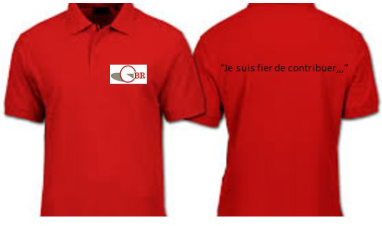 2150Chapeaux (logo brodée) 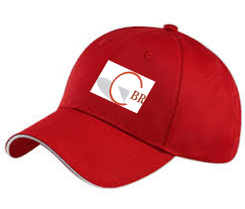 3100Parapluies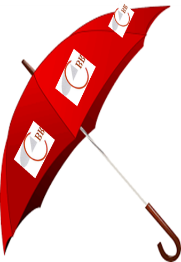 4100Paper bags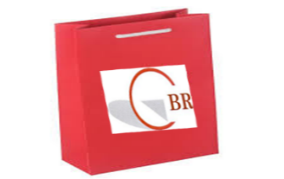 5200Pins métalliques avec logo pour costume et haute tenue pour dame (imvutano)-différents modèles de pins peuvent être présentés comme échantillons 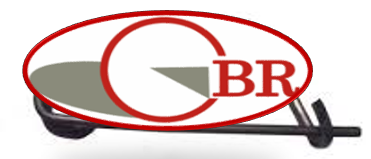 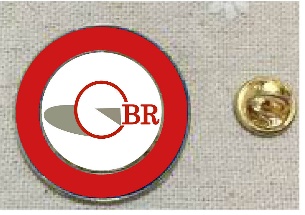 6200Petits drapeaux en tissu format A5 avec support en plastique ou bois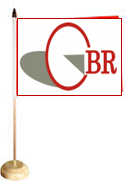 78Tear drops en tissu (voir modèle OBR)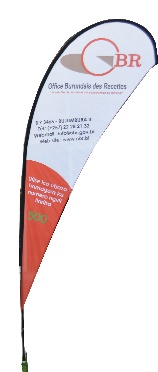 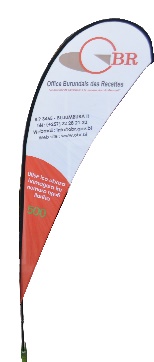 Lu et accepté sans réserve, le………….LE FOURNISSEUR     Conclu le …………………… par,       L’AUTORITE CONTRACTANTE1.  Nom du soumissionnaire 2.  En cas de groupement, noms de tous les membres :3.  Pays où le soumissionnaire est (ou sera) légalement enregistré (inscrit au Registre du Commerce):4.  Année d’enregistrement du soumissionnaire: 5.  Adresse officielle du soumissionnaire dans le pays d’enregistrement: 6.  Renseignement sur le représentant dûment habilité du soumissionnaire :      Nom:     Adresse:     Téléphone/Fac-similé:     Adresse électronique:7. 	Ci-joint copies des originaux des documents ci-après:Document d’enregistrement, d’inscription ou de constitution de la firme nommée en 1 ci-dessus, en conformité avec les ISEn cas de groupement, lettre d’intention de constituer un groupement, ou accord de groupement, en conformité avec les IS.Dans le cas d’une entreprise publique du Burundi, documents établissant qu’elle est juridiquement et financièrement autonome, et administrées selon les règles du droit commercial, en conformité avec le Code des Marchés Publics.N°ArticleSpécifications techniquesQuantité Prix UnitairePrix totalTotal Hors TVATVA (18%)Total TVAC